Stay Smart on Financial Matters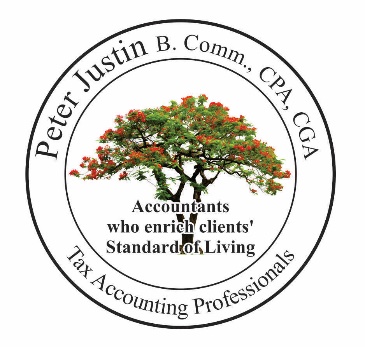 Financial Success is ‘having some material assets’Life Success is ‘enjoying a level of comfort and quality of lifestyle’ Richness of Life is having a ‘Happy Pleasant Life’ Valuation & Financial Literacy! Why is it Important?Our Lifelong saving may result in questionsWe know how to earn money but do not know how to have a happy life out of itMany don’t know how to handle money; they give their money to someone thinking they are trustworthy and expect an Interest and the return of their money whenever needed, finally they lose their hard-earned money.Plan and evaluate before buying a property, business, mutual funds or stocks!Jumping into the unknown and hoping for the best is a risky businessBefore I jump into any investment, take a paper and pen and write-down all costs involved. Calculate income and assess legal, tax issues and stress level of carrying another loan and responsibility at my age.Don’t get caught in the marketing hype [under influence of ‘Greed’ or ‘Hope’First marketing agencies sell you GREED; under their persuasion, you end up buying the product or service.Some smart marketing agencies sell you HOPE; with this reasoning, you end up buying the product or service.Marketing agencies spend millions of dollars on marketing and promoting to launch a new product or service.It is incredibly easy to get lost in the vortex of a marketer’s trick.Don’t be fooled into overpaying for a product; Simply to get points, rewards, cash-back, free-gift, discounts or promotionsTax Accounting Professionals Accountants who enrich our clients’ standard of living